Further to the invitation from ITU-R Working Party 5D (WP 5D) to input material to the proposed draft new ITU-R report on the use of “IMT for broadband PPDR (Public Protection and Disaster Relief) applications”, Working Party 5D provides a revised structured document. At its 14th meeting, WP 5D further revised the working document for this new Report on the use of IMT for broadband PPDR applications that could provide useful information towards the studies needed under WRC-15 Agenda item 1.3.. The updated draft outline of the working document is enclosed with this liaison statement as Attachment 1The external organizations are again invited to contribute suitable material for consideration.External organizations are encouraged to submit materials to the 15th meeting (30 January – 6 February 2013) of WP 5D. The deadline for input contributions to the 15th meeting of WP 5D is 23 January 2013 at 1600 UTC.Contact:	Sergio Buonomo 				E-mail: Sergio.Buonomo@itu.int
Counsellor Working Party 5DAttachment 1REVISED Draft Outline of a Working Document toward 
a Preliminary Draft New Report onThe Use of International Mobile Telecommunications (IMT) for Broadband Public Protection and Disaster Relief (PPDR) Applications(Question ITU-R 229-3/5)1	ScopeThis Report offers a study of the use of IMT technologies for broadband PPDR applications using as a baseline the PPDR requirements as listed in Report ITU-R M.2033. The main focus is on the use of IMT technologies as a solution to meet the broadband requirements of PPDR agencies and organisations. [text to be further developed as appropriate]2	Introduction3	Background 4	IMT capabilities needed to meet broadband PPDR requirements5	Existing and planned capabilities of IMT that support broadband PPDR needs6	Approaches for addressing Broadband PPDR requirements using IMT7	Case studies of applications of IMT technologies to broadband PPDR8	Summary and conclusions9	Acronyms, abbreviations10	ReferencesRadiocommunication Study Groups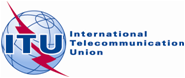 Source:	Document 5D/TEMP/98(Rev.2)Source:	Document 5D/TEMP/98(Rev.2)17 October 2012Source:	Document 5D/TEMP/98(Rev.2)English onlyWorking Party 5DWorking Party 5DLiaison statement to external organizationsLiaison statement to external organizationsInvitation to PROVIDE input material for development of Working Document toward a Preliminary Draft
New Report on “The use of IMT for
broadband PPDR applications”Invitation to PROVIDE input material for development of Working Document toward a Preliminary Draft
New Report on “The use of IMT for
broadband PPDR applications”